nhhr adult tennis 2012-13 smaller font nt old                                                                                                                                                                                                                          Programs and times subject to change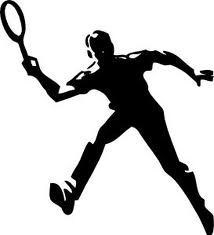 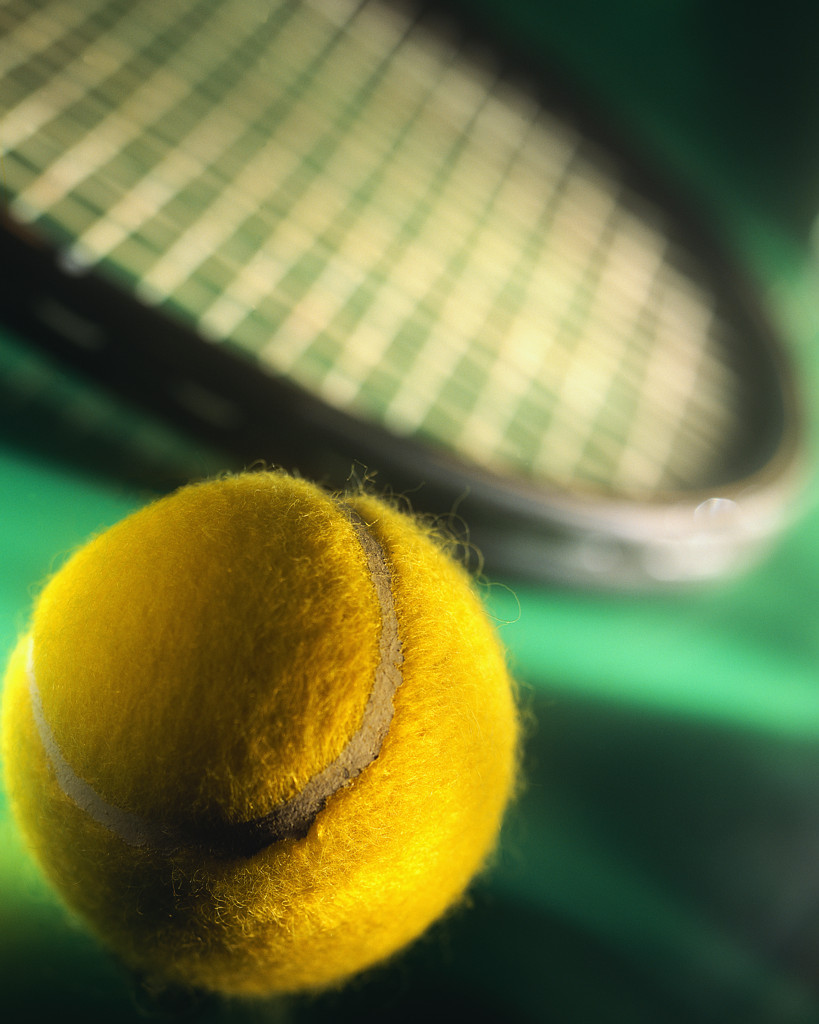 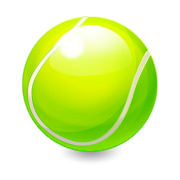 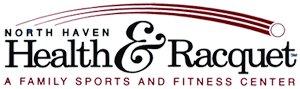 We have various teams playing at NHHR and we are looking to add more teams-levels 3.0-5.0.  Winter and summer available with practice! Call 203 239-5665Many of our teams have made it to sectionals.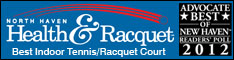 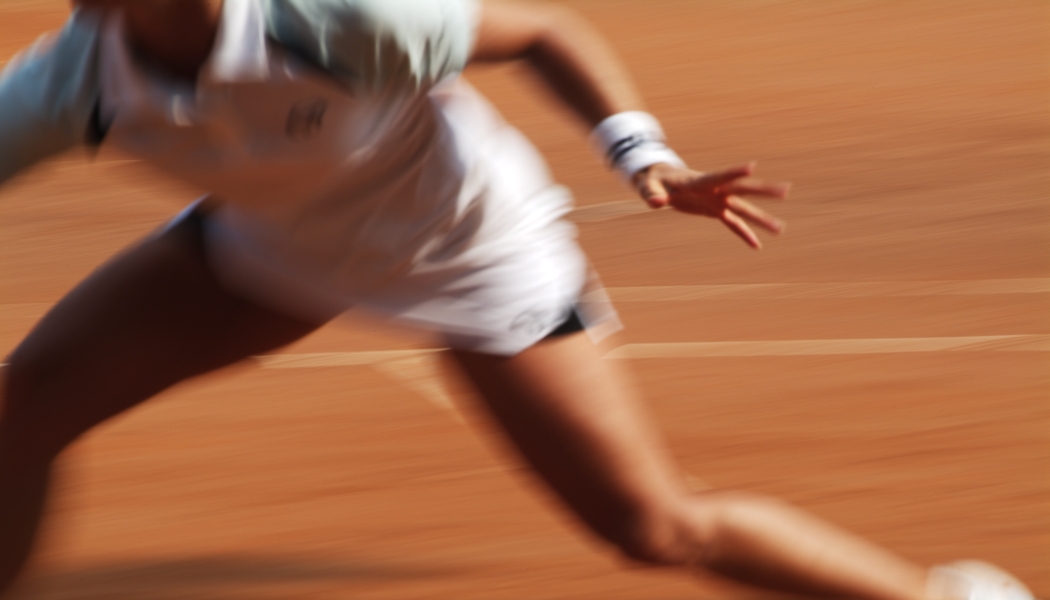 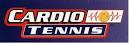 